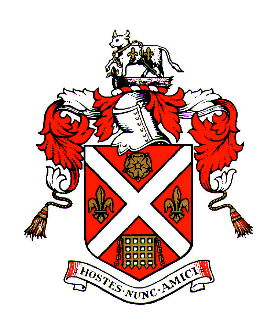 ABERGAVENNY TOWN COUNCILSTRATEGY & ACTION PLAN‘Working for and with all the people and communities of Abergavenny’  MAY 2023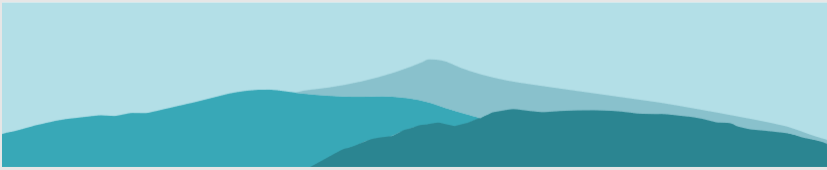 Abergavenny Town Council Strategy & Action PlanAbergavenny Town Council is committed to making Abergavenny prosperous, vibrant and sustainable. Abergavenny and its facilities serve a much wider catchment area. Abergavenny is a tourism destination with thousands of visitors every year. The Town Council mission is 	“Working for and with all the people and communities of Abergavenny”The Council endeavours to be transparent and open to the community it serves. Public bodies in Wales have the duty to develop policy which furthers the seven goals of the Wellbeing of Future Generations (Wales) Act 2015.The Abergavenny Town Council will work within the goals of the Future Generations Act, and the MCC Wellbeing Plan to deliver consensus policies based on agreed strategies. Working together we can achieve more. We are facing the still-present consequences of the Covid 19 Pandemic.  The economic situation will place increasing pressures on resources of the Welsh Government and Local Authorities, including the Town Council. The cost-of-living crisis hits more and more in our community. We must strive to make the best use of resources. With limited resources we must set priorities to give all protection possible to the most deprived and needy.  Identifying our prioritiesThe priority areas identified by the Town Council include:Children & Young PeopleThe young people in the town are our future. The Council will work in partnership with other organisations to improve the opportunities for young people through the provision of activities and facilities. By supporting local organisations that support mental health, the Town Council can ensure young people with emerging mental health issues have access to and are offered appropriate support. We have already made a start by working with schools and agencies involved with young people. (16yrs now being able to vote).The Town Council will forge strong links with schools to increase the understanding of the local democratic process and the role of local councils.Challenges of Demographic ChangeAbergavenny has an ageing population. The Town Council will ensure there is provision and support for the older generation and will seek innovative ways to bring different generations together. Local organisations support mental health and the Town Council can ensure that appropriate support is available locally. We have a role to play in making representation during the preparation of the Local Development Plan to ensure that planning policies take account of the needs of an ageing population. Environment and Climate ChangeAbergavenny is fortunate to have fantastic greenspaces within the town and more can be done to enhance these spaces for nature and for people. The Town Council will promote partnership working and support for such endeavours such as the delivery of MCC’s Green Infrastructure Strategy. The Town Council has a duty to protect, enhance and promote biodiversity. The Council will engage with local environmental groups. Everyone has a part to play in tackling the climate emergency. The Town Council will monitor the impact of its own practices.Communities and Businesses are Economically Thriving and Well Connected The Town Council delivers or financially supports services which contribute to this objective. These include Abergavenny in Bloom, public toilets, Tourist Information Centre, street sweeping and provision and emptying of dog waste bins. To buck the bleak economic forecast and cost of living crisis, the Town Council will play its part alongside business groups, other public sector organisations as well as local and national government.A Responsible Town CouncilThe Council has a role to play in making representation during the preparation of the Local Development Plan to ensure that the RLDP promotes local industry in Abergavenny so that there is a more appropriate balance between land allocated for housing and employment. The Town Council has different roles. The Town Council can directly pay for something to happen.  It can assist others to make things happen. It can promote different activities.  It can act as the voice for the town in discussions with other organisations. The Town Council must continue to inform people about what we do and why.  The Town Council wants to be more creative in how it works in partnership with local organisations to achieve its aims.  The public can attend and speak at Town Council meetings and are encouraged to do so. A priority for the Town Council is to increase engagement between the Town Council and residents.The Town Council has adopted a RAG system (Red, Amber, Green) to identify our priorities: RED – No progress		AMBER – In Progress		GREEN – CompletedFC: Full Council 	P&R: Policy & Resources Committee Env: Environment Committee P&C: People & Communities Committee April 2023PrioritiesActionPartnersLead CouncillorLatest Comments on progressSECTION 6 ENVIORNMENT ACT 1.Env: Promote the town as a destination that people want to visit.2.Env/P&C: To create a brand for Abergavenny as a tourist destination.Work with BBNPA to establish locations sustainable destinations.Work with Visit Monmouthshire and other partners to develop Abergavenny as a destination. Develop, evolve and promote Abergavenny In Bloom. To engage with MCC in creating Placemaking Plans and utilising Transforming Towns Funding.Integrate Smart Town Technology.Abergavenny District Tourism AssociationBrecon Beacons National Park AuthorityNational TrustY Fenni Business CommunityFood FestivalTourist Information CentreCommunity GroupsMonmouthshire Destination Partnership Board.MCCOwen Davies ConsultancyCllr HollandCllr KoniecznyAMBER: Continued promotion of Wales in Bloom, gaining GOLD award in 21 and 22, with entry into Britain In Bloom Town Category for 2023. New planters ordered which will have Town Council and Abergavenny in Bloom branding.3.Env: Improve the townscapeSupport groups that focus on improving the environment (Waste Reduction and Recycling).MCCKeep Abergavenny TidyKeep Wales TidyTown TeamAbergavenny In Bloom groups.Cllr JonesCllr BarnesCllr EldridgeAMBERAbergavenny in Boom rolling out hanging baskets to improve street scape with business support for 2023. Competing in Britain In Bloom to represent Town Category for Wales in 2023.4.Env: To improve the maintenance and enhancement of Bailey Park, Linda Vista Gardens, Castle Meadows, Belgrave Park, Swan Meadows, Gavenny Meadows, Laurie Jones Community Orchard. Enhance maintenance of greenspaces within the Town Crew work schedule.Improve and protect the heritage (natural and built) of these areasVoluntary organisationsMCC Green Infrastructure TeamCllr KoniecznyAMBER5.Env: Contribute to the MCC Green Infrastructure (GI) Strategy and resulting projectsEngage with MCC on the GI strategyMCC (Local Places for Nature, Nature isn’t Neat, Gwent Green Grid Partnership)Natural Resources WalesCllr KoniecznyAMBER: Engaged with MCC teams listed on future projects.6.Env: Monitor the issue of river pollution, particularly the Gavenny, Cibi Brook, Nant Iago, and River Usk.To engage with stakeholders to establish progress on interventions on tributaries and waterways.MCC Natural Resources Wales Welsh Government Welsh Rivers UnionCllr KoniecznyCllr BarnesRED7.Env: Deliver the environmental improvement planBus Station ImprovementsGabb SquarePenypoundLocal voluntary groups MCC, ResidentsWG (Green Infrastructure Plan)Cllr KoniecznyAMBER8.Env: Promote ATC’s Climate Crisis PolicyReduce the use of single-use plastic.Support insulation and photovoltaic projects.Promote the Refill Scheme.Refill CymruPlastic Free AbergavennyTown centre businessesSchoolsCllr KoniecznyRED9.Env: To support voluntary environmental groups with working towards a more sustainable future. To inform and promote environmental sustainability.Work with MCC to increase the number of volunteers active in Friends of groupsAgree multi-year funding arrangements where appropriateWork with CSOs,  Businesses, State and other actors to achieve our aims through events, publicity, promotions,  sponsorship and direct actionsVoluntary Environmental GroupsMCC Keep Abergavenny TidyKeep Wales TidyGwent Association Voluntary OrganisationsFriends of the EarthGreener AbergavennyCllr BarnesCllr JonesRED10.Env: Enhance and promote biodiversityEncourage council contractors to increase pollinator friendly plantingGreen the public estate Improve the Gavenny corridor Promote the leaflet (paper and electronic) of a walk joining up the different greenspaces in the town and promoting their biodiversityBee friendly MonmouthshireMonmouthshire County CouncilCllr KoniecznyAMBERReprints show success of the walk.A Prosperous Wales11.P&C: Create business resilience links within the town;Create links with larger independent businesses;Attract small medium enterprise into the town (RLDP)Work with town centre businesses and others to promote the town and what it has to offerWork with MCC & third sector.To regularly check the Welsh Indices Multiple Deprivation figures for the 6 wards. Promote use of Smart Town Technology;Support : TIC,Abergavenny & District Tourism Association,Food FestivalMCCAbergavenny Transition TownCivic SocietyBrecon Beacons National Park AuthorityY Fenni Business Community,Tourist Information Centre, Abergavenny District Tourism Association, Abergavenny Food FestivalCllr NicholsonCllr JonesCllr KoniecznyRED12.P&C/Env: Improve the appearance of the town centreEngage with Businesses and Wider Community on Placemaking Plans and Transforming Towns funding;To provide bright and colourful floral displays.To provide Christmas Lighting.Town TeamMCCKeep Abergavenny TidyKeep Wales TidyAbergavenny in BloomY Fenni Business CommunityCllr KoniecznyCllr JonesAMBER13.P&C: Create closer links with Nevill Hall Hospital (Largest employer in the area)To make contact with Nevill Hall Hospital administrationAneurin Bevan University Health BoardCllr JonesRED – tell them they are our theme for Britain in Bloom14.Env: To have public toilets which meet the needs of users.Continue financially contributing to ensure that MCC keep 3 blocks of public toilets openMCCDisability groupsBaby/Toddler groupsCllr T KoniecznyAMBER15.Env: Cleaner streetsTo incorporate street cleaning arrangements into the Town Crew initiative.Engage with KAT on their monthly litter picks. Litter free pedestrianised zones.Provide dog waste bins throughout the townPromote the ‘give dog fouling the red card’ campaignTo bring in MCC Public Space Protection Orders where dog fouling is a particular issue andIncrease enforcement of byelawsMCCKeep Abergavenny Tidy Keep Wales TidyCllr T KoniecznyCllr JonesAMBER: Integration complete with Town Team. Recognise efforts of KAT to engage businesses to engage with LFZ initiative with KWT. Engaged with MCC on Public Spaces Protection OrderRegular attendance at Dog Fouling Working Group16.P&C: Abergavenny is a Fairtrade Town Re-establish links with and continue to support Fairtrade AbergavennyFairtrade AbergavennyCllr Barnes Cllr WildeAMBER: Cllr Barnes has re-established contacts and building relationships.A Resilient Wales17.P&R: Local training designed to support the economy. Encourage the local development of training opportunities for younger people as well as adult re-skilling by utilising further and higher education.Advocating for training across the town.Close consultation with MCC/MonLife – Youth Service, and Coleg GwentCllr GroucuttRED18.P&C: To create an accessible townEngage with organisations which offer training and support to develop accessibility of the townSight CymruCllr HollandAMBER: Abergavenny Town Council recognised as a Sight Friendly Organisation19.P&C: Increase opportunities for young people to have a say in what happens in their townArrange regular meetings with schools;Establish links with schools to promote understanding of local democracy and what having the vote at 16 means.Develop a closer strategic and collaborative relationship with the Youth Services and the schools.MCC Youth ServiceGwent Association of Voluntary Organisations, King Henry VIII 3-19 SchoolCantref Primary SchoolOur Lady & St Michael’s RC Primary SchoolDeri View Primary SchoolYsgol Gymraeg y Fenni Primary SchoolCllr Nicholson
Cllr CallardRED20.P&C: Improve understanding of the provision for youth in the town and take forward identified projects.Continue discussions with MCC Youth Service and other agencies.To promote the undertaking of an audit of youth provision by partner organisations.MCC Youth Service, Abergavenny Community Enterprise, Abergavenny Community Centre, 7CornersGwent Association of Voluntary Organisations, MCCCllr JonesAMBER: Engaged with MonLife to work on offering a wider range of facilities for the Youth ServiceA Healthier Wales21.Env: Support initiatives to create allotments and community growing spaces.Re-open dialog with MCC on allotment plans.Assess need and demand for allotments.Ensure allotments and growing spaces are included in the RLDP.To engage Community Orchard with encouraging community growing initiativeMCCLaurie Jones Community OrchardNevill Hall HospitalCllr JonesCllr BurchAMBER: Community Orchard – looking to take on Incredible Edibles Cllr Burch in conversation with Nevill Hall Hospital on developing community growing space.22.&C: Support young people with mental health issues to access the appropriate servicesMonitor current provision and identify any gapsSupport the SHIFT project that provides emotional wellbeing support to young people aged 11+ Schools, MCC Youth Services, Abergavenny Community Enterprise, Mind in Gwent.Cllr GroucuttCllr JonesCllr WildeRED23.Env: Support Schools with community growing initiativesEncourage uptake of funding and growing packages available from various bodies. Encourage new growing spaces at KHS.Royal Horticultural SocietyKeep Wales TidyOne Voice WalesKing Henry VIII SchoolCllr KoniecznyCllr EldridgeAdd other School GovernorsRED24.P&C: Support mental health wellbeing Support MIND in GwentMind in GwentCllrs Groucutt, Jones and WildeRED25.P&C: Promote Healthy Weight, Healthy Wales initiativeExplore cooperation with Aneurin Bevan University Health BoardAneurin Bevan University Health BoardMCCGwent Public Services BoardAMBER: Town Clerk on working group26.Env: Promote Active Travel and leisure activitiesSupport MonLife with promotion of Active Travel and leisure initiativesMCC / MonLifeWelsh GovernmentCllr SimcockRED27.P&C: Public service provision to accommodate the needs of older peopleConsider the impact of service delivery options to the elderly.Take into account mobility and accessibility issues that may arise from development and planning proposals.MCCOlder people groupsPromobility GroupMardy Park Resource CentreAbergavenny Community CentreAbergavenny Community EnterpriseCitizens Advice Bureau Cllr BarnesCllr WildeRED28.P&C: Promote intergenerational interaction in the activities and festivals that the Town Council supportsSupport activities and festivals that promote intergenerational interactionMCCCllr Callard Cllr PowellRED29.P&C: Support services that support older people Continue financial support to Mind Monmouthshire;Continue financial support to Abergavenny Citizens Advice Bureau Mind in GwentCitizens Advice BureauCllr M GroucuttREDA More Equal Wales30.P&C: Signpost to services that offer cost-of-living supportPromote Money Matters initiative.Supporting libraries, & provision of warm spacesMCCCllr NicholsonRED31.Env: Examine ways of improving access for the disabled and less abledImprovements in the Railway Station, including the installing of liftsNational Rail NetworkCllr BowyerCllr PowellAMBER:  Contact established with Transport for WalesPlans have been presented to MCC supported by Town Council. Recent planning application approved by MCCA Wales of Cohesive Communities32.P&C: Encourage and support town events Work with MCC market team and local businessesMCCY Fenni Business CommunityCllr JonesRED33.P&C: Provide engaging and stimulating activities for young people Contribute towards activities organised by MonLife for all children.Arrange free events.Encourage town festivals to have relevant activities. Encourage schools to become involved with the work of the Town Council in furthering the well-being objectives.MCC / MonLifeAbergavenny Round TableAbergavenny Rotary ClubFestival organisersCllr NicholsonAMBER: Theatre performance for Yr5&6 students in Abergavenny.Engage sponsored events to have relevant activities for young people.  34.P&C: Develop Abergavenny as a Town of SanctuaryTo work with the community to develop a manifesto for tolerance and sanctuary.To work with MCC to assimilate refugee families into our community.Facilitate links with Syrian, Afghan, Ukrainian and other groups.MCCAbergavenny Town of Sanctuary GroupCllr B NicholsonRED35.P&C: Encourage and support initiatives combatting issues of lonelinessSignpost to community and support groups Abergavenny Community EnterpriseAbergavenny Community CentreGateway ChurchMCC Library ServiceCllr NicholsonRED36.P&R: Support for community centresContinue to review cooperation agreementsAbergavenny Community CentreAbergavenny Community EnterpriseCllr BarnesCllr GroucuttRED37.P&C: School outreach (investigating the appointment of youth representatives)Liaising with MonLife/MCC Youth Council and KHS School CouncilMCCKing Henry VIII 3-19 SchoolCllrs Nicholson and CallardRED38.P&C: Pro Mobility ForumEngage with  the Promobility Group Promobility GroupCllr BarnesAMBERMeeting monthly, achieving lots with good responses and actions from MCC.A Wales of Vibrant Culture and Thriving Welsh Language39.P&C: Create links with Welsh Medium primary schoolEstablish links Ysgol Gmraeg Y FenniCllr JonesRED40.P&R: Appropriate Council literature is produced bilinguallyEnsure annual report is bilingualUpdate Website MCC Translation services Cllr NicholsonRED41.P&C: Liaise with Welsh culture societiesSupport Abergavenny EisteddfodAbergavenny Eisteddfod SocietyCllr Simcock and JonesREDA MORE RESPONSIVE TOWN COUNCIL (A GLOBALLY RESPONSIBLE WALES)42.P&C: To work with the Rotary Club in connection with their international work.Support Town Twinning. Continue to develop the link with Abergavenny Rotary, and cooperate on mutually agreeable projects that meet our mutual aimsAbergavenny Rotary ClubCllr EldridgeCllr JonesAMBER: Contact made with Rotary, nominated representative established. 43.FC: Improve communicationMaintain the Town Council Facebook page.Regularly update the website.Issue regular press releases on Council activity.Prepare the Abergavenny Chronicle column (Create Editorial Team).Continually review community engagement. VariousCllr Nicholson(Website)Chairs of CommitteesandCllr Eldridge(Press)AMBER44.FC: Encourage wider community engagement on Town Council activities Identify innovative methods to capture community views.Encourage engagement from the public at Council meetings.  VariousAll CouncillorsRED45.FC: Engage with and influence policymakers across a wide range of issues    Respond to relevant consultations.Be the facilitator for local organisations to have a voice on policies that impact on Abergavenny.Input into the RLDP review process.MCCWelsh GovernmentNatural Resources WalesAneurin Bevan University Health BoardAll CouncillorsRED46.FC: Increase the knowledge base of CouncillorsOffer training to Councillors.Publish training records for Councillors.One Voice WalesSociety of Local Community CouncilsPlanning Aid WalesAll CouncillorsRED